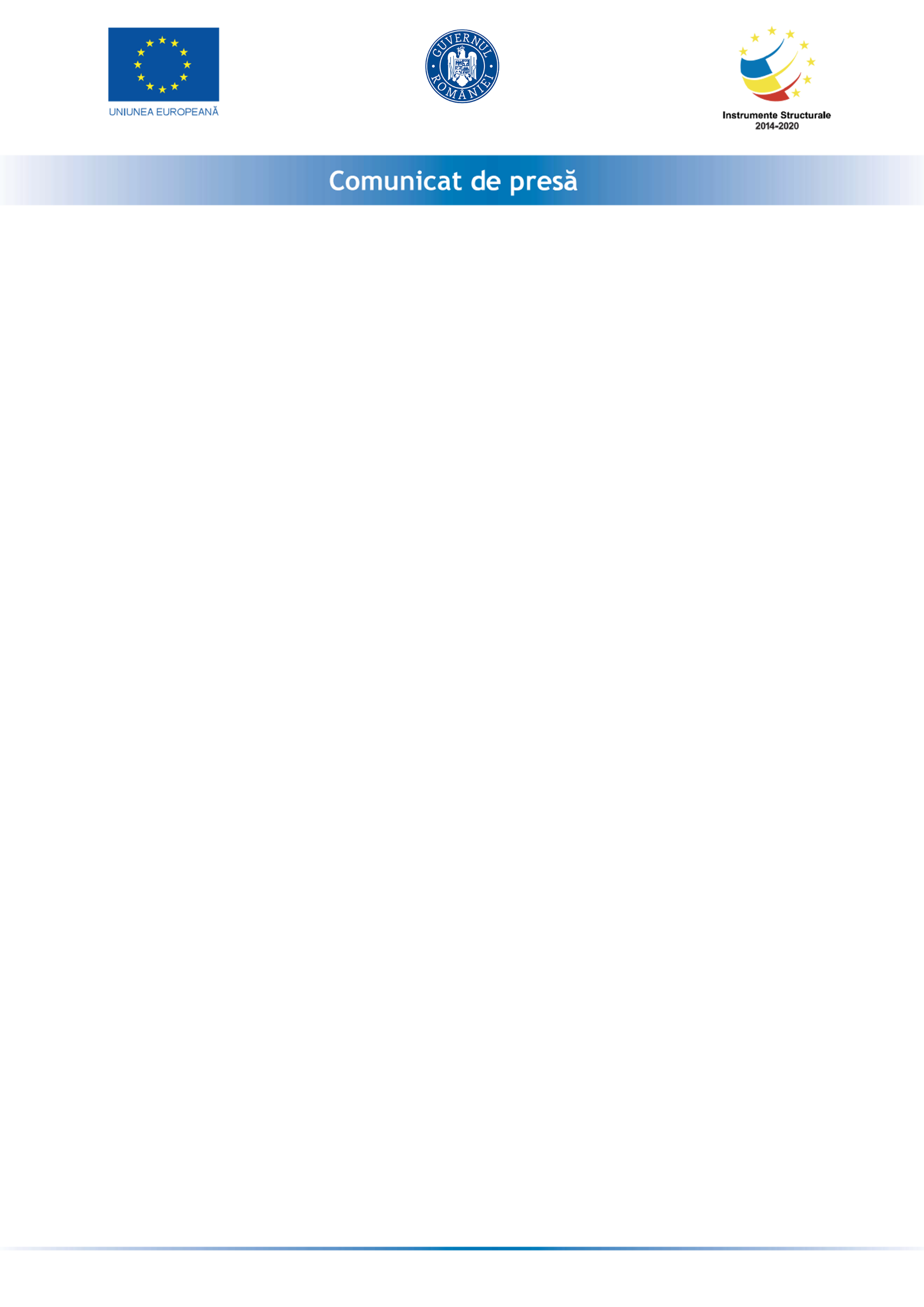 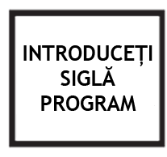 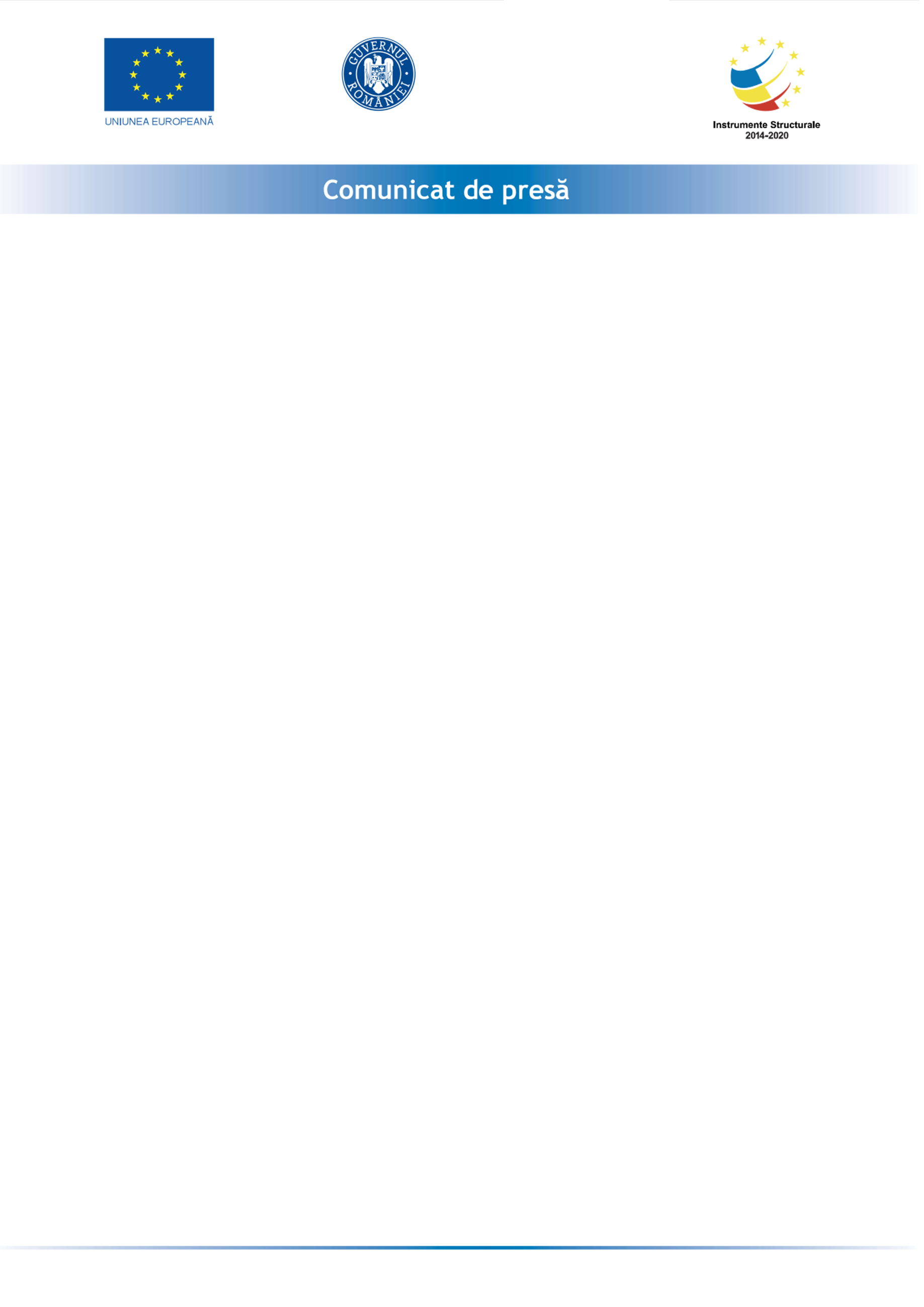 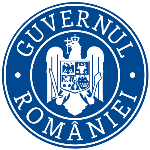 SC DYNAMIC BUSINESS SERVICE SRL anunta finalizarea proiectul cu titlul ”- Capital de lucru – DYNAMIC BUSINESS SERVICE SRL” proiect  nr. RUE M2-6415 înscris în cadrul Măsurii ”Granturi pentru capital de lucru”, instituită prin OUG nr 130/2020.Proiectul se derulează pe o perioada de maxim 12 luni, începând cu data semnării contractului de finanțare cu Ministerul Economiei, Energiei si Mediului de Afaceri/ AIMMAIPE , respectiv 19.04.2021 Obiectivul proiectului îl reprezintă ajutorul de stat acordat sub formă de grant pentru capital de lucru, în baza formularului electronic de înscriere şi a documentaţiei anexe, prin măsură “Granturi pentru capital de lucru”, denumită în continuare Măsură, implementată de către Ministerul Economiei, Energiei şi Mediului de Afaceri (MEEMA) şi Agenţia pentru IMM, Atragere de Investiţii şi Promovarea Exportului (AIMMAIPE) în conformitate cu prevederile Ordonanţei de Urgenţă a Guvernului nr.130/2020 privind unele măsuri pentru acordarea de sprijin financiar din fonduri externe nerambursabile, aferente Programului Operaţional Competitivitate 2014-2020, în contextul crizei provocate de COVID-19, cu completările şi modificările ulterioare.Proiectul are printre principalele rezultate, următoarele: -menținerea activității pe o perioada de minim 6 luni,-menținerea numărului locurilor de munca față de data depunerii cererii, pe o perioadă de minimum 6 luni, la data acordării granturilorValoarea proiectului este de 487.887,615 lei (valoarea totala) din care : 424.250,10 lei grant si 63.637,515 lei cofinanțare.Proiect cofinanțat din Fondul  prin Programul Persoană de contact: Roaua IonutTelefon : 0733910930office_dynamic@yahoo.com